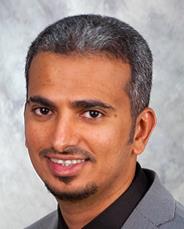 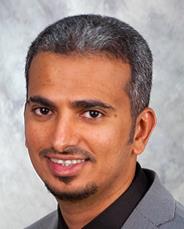  Dr. Zaki Weli HakamiPersonal / Contact InformationQualificationsEducationProfessional Licenses / CertificationsWork Experience Academic and Professional Experience Professional / Academic Honors and AwardsPublications (Book, Articles, Poster Presentation,)Poster Presentation